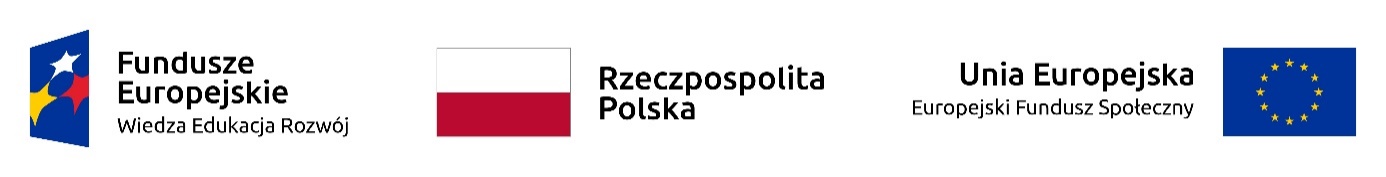 									Słupsk, dnia 22.02.2018 rZamawiający: Akademia Pomorska w SłupskuInformacja o wyborze ofertyDotyczy: sondażu rynkowego na zatrudnienie ekspertów zewnętrznych praktyków w branży współpracujących przy modyfikacji programu studiów w ramach projektu pn. „Akademia Pomorska 5plus- rozwój dla jakości” dla kierunku zarządzanie, studia drugiego stopnia, magisterskie ;specjalność: biznes międzynarodowy studia w języku angielskimAkademia Pomorska w Słupsku informuje, że w postępowaniu pn. sondaż rynkowy na zatrudnienie ekspertów zewnętrznych praktyków w branży współpracujących przy modyfikacji programu studiów w ramach projektu pn. „Akademia Pomorska 5plus- rozwój dla jakości” dla kierunku zarządzanie, studia drugiego stopnia, magisterskie ;specjalność: biznes międzynarodowy studia w języku angielskim wpłynęły następujące oferty:1. Polskie Towarzystwo Ekonomiczne Oddział w Szczecinie prof. Magdalena Zioło2. Federacja Stowarzyszeń Naukowo-Technicznych NOT Rada Regionu Zachodniopomorskiego Katarzyna Łobacz- dokonano wyboru ofert złożonych przez Wykonawców:1. Polskie Towarzystwo Ekonomiczne Oddział w Szczecinie prof. Magdalena Zioło2. Federacja Stowarzyszeń Naukowo-Technicznych NOT Rada Regionu Zachodniopomorskiego Katarzyna ŁobaczZamawiający dokonał oceny złożonych ofert. Wpłynęły 2 oferty. Wybrano 2 Wykonawców – ekspertów zewnętrznych, którzy spełnili określone warunki udziału w postepowaniu.